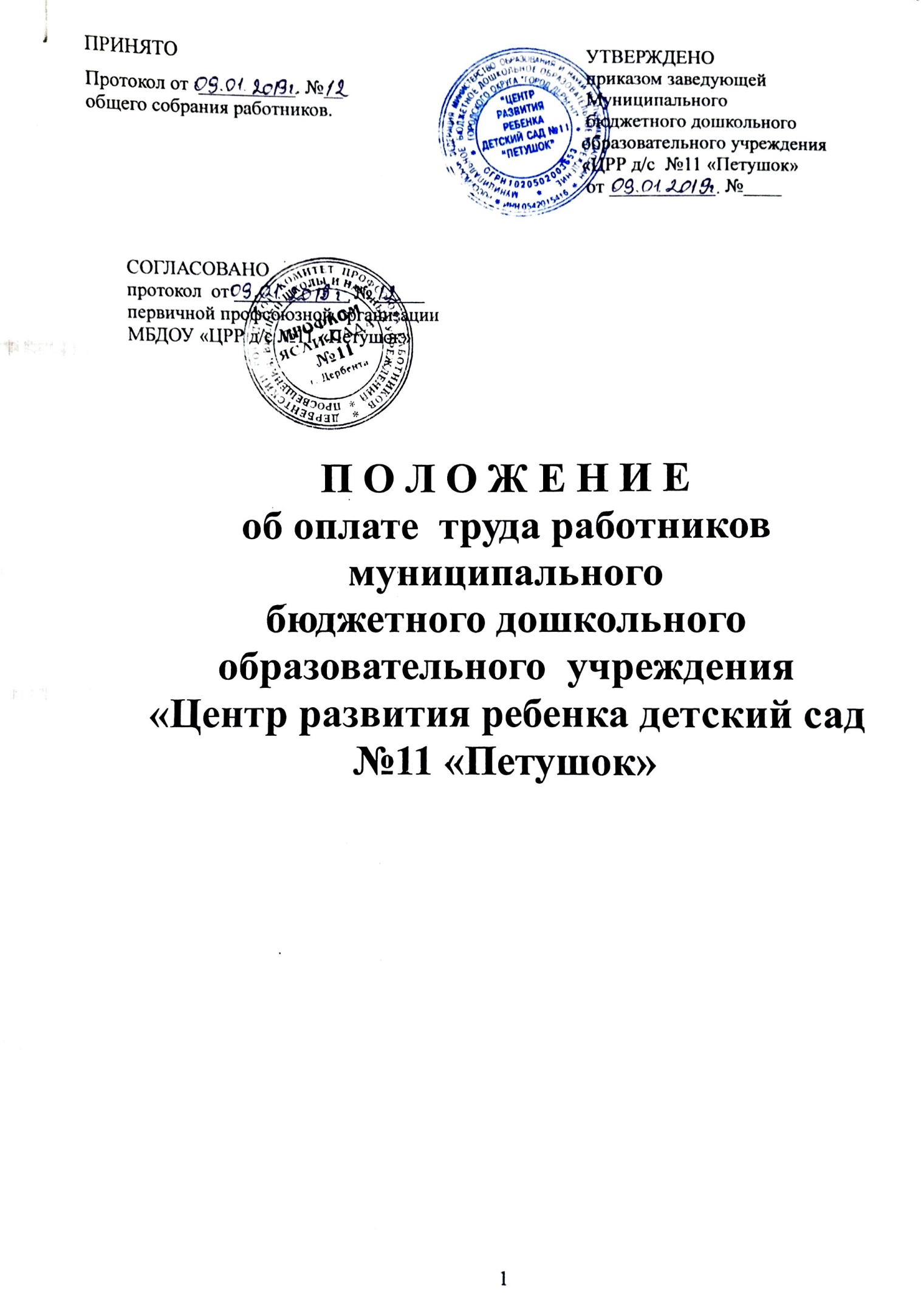 	I. Общие  положения1.1. Настоящее  Положение разработано в соответствии со статьями 135, 144 Трудового  кодекса Российской  Федерации, постановлением  Правительства    от 28.02.2014г. №134 «О внесении изменений в Постановление Правительства от 15.10.2008г.  №468»,   Постановлением администрации городского округа  от 17.07.2014г. №3206 и другими нормативными актами Российской Федерации.1.2. Система  оплаты  труда  работников  Муниципального бюджетного дошкольного образовательного учреждения детский сад №11 «Петушок» устанавливается  в целях:  -повышения  уровня доходов  работников  образовательного учреждения;  - установления зависимости величины заработной платы от сложности  и качества выполняемых работ, уровня  квалификации  работников;           - усиления  стимулирующей роли  оплаты труда в оценке результативности  труда работников;          - расширения прав руководителя по оценке деловых качеств работников и результатов их труда.1.3 Система  оплаты труда работников  муниципального образовательного учреждения носит открытый характер и устанавливается коллективным договором, соглашениями,  локальными нормативными актами учреждения по согласованию с представительным органом  работников.1.4. Система оплаты труда работников  включает: минимальные  оклады (ставки заработной платы) по профессиональным квалификационным группам, должностные оклады по должности, в зависимости  от  сложности выполняемой  работы и величины повышающих коэффициентов, условия оплаты труда руководителя,  условия осуществления выплат компенсационного, стимулирующего  и иного характера. Заработная плата работника предельными размерами не ограничивается.1.5. Минимальные  оклады (ставки заработной платы) работников по профессиональным квалификационным группам, устанавливаются в размере не ниже соответствующих минимальных  окладов, утвержденных Правительством РФ. 1.6. Условия оплаты труда,  включая размер оклада (должностного оклада), ставки заработной платы по профессии работника, размеры повышающих коэффициентов к окладам, выплаты компенсационного характера, доплаты, надбавки, условия  осуществления выплат стимулирующего  характера,   являются обязательными для включения в трудовой договор. 1.7. Оплата труда работников занятых по совместительству, а также на условиях неполного рабочего времени, производится пропорционально отработанному времени, либо в зависимости от выполненного объема работ. Определение размеров заработной платы по должности, занимаемой  по  основной  работе, а также по должности, занимаемой в порядке совместительства, производится раздельно по каждой из должностей. 1.8. Должностные оклады (ставки заработной платы), предусмотренные настоящим Положением, устанавливаются работникам за выполнение ими профессиональных обязанностей, обусловленных трудовым договором, за полностью отработанное рабочее время, согласно действующему законодательству, правилам внутреннего трудового распорядка учреждения и должностными инструкциями.1.9. Формирование фонда оплаты труда образовательного учреждения осуществляется в пределах объема средств учреждения на текущий финансовый год. В учреждениях, переведённых на нормативное финансирование, формирование фонда оплаты труда, осуществляется в соответствии с региональным  нормативом бюджетного финансирования, поправочным коэффициентом и количеством воспитанников, а также средствами, поступающими от приносящей доход деятельности, направленными на оплату труда работников. Формирование фонда оплаты труда осуществляется в соответствии с объемом средств, предусмотренных на оплату труда, и средств, поступающих от деятельности, приносящей доход, направленных на оплату труда работников учреждения.1.10. Учреждение, самостоятельно определяет в общем объеме средств, рассчитанном на основании   норматива бюджетного финансирования, количества воспитанников и поправочного коэффициента, долю средств на учебные расходы, оснащение образовательного процесса, на  оплату труда работников учреждения.1.11. Объем бюджетных ассигнований на обеспечение выполнения функций учреждений, в части оплаты труда работников предусматриваемый соответствующим главным распорядителям в порядке нормативного финансирования, а также объем ассигнований, предусматриваемый в бюджетных сметах подведомственных ему учреждений, могут быть уменьшены только при условии уменьшения объема предоставляемых  ими бюджетных услуг.1.12. Объём бюджетных ассигнований,  направляемых на  оплату  труда  работников  образовательных учреждений ежегодно  индексируется  не  ниже  уровня,  предусмотренного законом РФ о бюджете на очередной  финансовый  год и плановый период.II. Порядок   и  условия  оплаты труда2.1. Фонд оплаты труда  работников образовательного учреждения  распределяется  на базовую (ФОТб) и стимулирующую части (ФОТст). Решение  о распределении  фонда  оплаты  труда  на базовый  фонд и фонд стимулирования  устанавливается  руководителем  учреждения по согласованию с представительным  органом  работников.           2.2. Базовая часть фонда оплаты труда включает должностные оклады работников, компенсационные выплаты, выплаты  за  выполнение работ не  входящих в должностные обязанности работников.  2.3. Штатное расписание учреждения ежегодно утверждается руководителем учреждения и включает в себя все должности служащих, профессии рабочих  учреждения. В соответствии с уставной деятельностью учреждения, при формировании штатного расписания, используются  должности  и профессии в соответствии  с профессиональными квалификационными группами, утверждёнными приказами Минздравсоцразвития  России  от 3 июля 2008 года № 305н;  от 29 мая 2008 года № 247н; от 29 мая 2008 года № 248н; от 5 мая 2008 года №216н; от 5 мая 2008 года №217н; от 18 июля 2008 года № 342н и настоящим положением.2.4. Размеры должностных окладов (ставок заработной платы) работникам, размеры повышающих коэффициентов к минимальным  окладам по профессиональным квалификационным группам (далее – ПКГ), устанавливаются руководителем учреждения на основе требований к  профессиональной подготовке и уровню квалификации, которые необходимы для осуществления соответствующей профессиональной деятельности, с учетом сложности и объема выполняемой работы. Должностные оклады (ставки заработной платы) работников  не  могут  быть  ниже минимальных окладов по соответствующим  квалификационным  уровням  профессиональных квалификационных  групп.2.5. Порядок формирования должностных окладов (ставок заработной платы) работников образовательных учреждений по  должностям и профессиям соответствующих профессионально квалификационных  групп (далее – минимальные оклады по ПКГ), основания  и величины  коэффициентов, повышающих минимальные оклады по ПКГ установлены в приложении 1 «Порядок формирования должностных окладов (ставок заработной платы) работников МБДОУ детский сад № 11 «Петушок».Оплата труда педагогических работников, для которых приказом Минобрнауки России от 24 декабря 2010 года №2075 «О продолжительности рабочего времени (норме часов педагогической работы за ставку заработной платы) педагогических работников» определена не продолжительность рабочего времени, а норма часов педагогической работы в неделю  за ставку заработной платы, производится исходя из ставок заработной платы (минимальных окладов по профессиональным квалификационным группам педагогических работников  согласно пункту 1.3 приложения 1 к настоящему Положению (далее – минимальный оклад по профессиональным квалификационным группам педагогических работников)2.6. Выплаты компенсационного характера устанавливаются приказом руководителя учреждения  в процентах от должностного оклада (ставки заработной платы), или в абсолютном денежном  выражении на месяц, квартал или на обозначенное приказом заведующего ДОУ время. Выплаты компенсационного  характера не образуют новый должностной  оклад (ставку заработной платы) и  не учитываются при исчислении иных стимулирующих или компенсационных выплат, устанавливаемых в процентном отношении к должностному окладу  (ставку заработной платы).  Перечень  оснований и  размеры  компенсационных  выплат  определены  в приложении 2 к настоящему Положению.	2.7. Фонд  стимулирования  образовательного  учреждения  формируется  за  счёт  бюджетных средств  направленных на  оплату  труда, средств, поступающих  от приносящей  доход  деятельности, и не  может  быть  менее  30%  общего  фонда  оплаты  труда. Перечень, размеры и условия осуществления выплат стимулирующего характера устанавливаются коллективным договором, соглашениями, локальными нормативными актами учреждения, принимаемыми по согласованию с представительным органом работников (Первичной Профсоюзной организацией МБДОУ)  на основе показателей и критериев эффективности работы, измеряемых качественными и количественными показателями.   Выплаты стимулирующего  характера не  образуют новый должностной оклад (ставку заработной платы)   и не учитываются при начислении  иных стимулирующих  или компенсационных  выплат.  Перечень и условия  осуществления выплат  стимулирующего  характера работникам образовательного учреждения, а также распределение стимулирующей части фонда оплаты труда образовательного учреждения  приводятся в приложении  3 «Положение о распределении стимулирующей части фонда оплаты труда МБДОУ детский сад № 11 «Петушок» к настоящему Положению. В целях поощрения работников за выполненную работу в учрежденииустанавливаются по решению руководителя  премии по итогам работы  за определенный период (за квартал, полугодие, 9 месяцев, год), а также  премии к праздничным датам, юбилейным датам. Премии устанавливаются с учетом мнения представительного органа организации (Первичной профсоюзной организации МБДОУ) и с учетом рекомендаций Общего собрания работников МБДОУ.       2.8. Работникам  учреждения  устанавливаются  доплаты  за  работу  необходимую  для  осуществления  учебно-воспитательного  процесса, но  не входящую в круг должностных  обязанностей  соответствующих  должностей  согласно  профессионально – квалификационных  справочников. Перечень  и размеры доплат  устанавливаются  приказом  руководителя  учреждения  в процентном отношении от минимального оклада по ПКГ работника  или в денежном  выражении. Доплаты за  выполнение работ,  не  входящих в круг должностных  обязанностей  работника,  не  образуют  новый  оклад  и не учитываются при исчислении   стимулирующих  или компенсационных  выплат.   Перечень  и величина  доплат  определен  в приложении  4 «Доплаты за дополнительно возложенные на педагогических работников обязанности» к настоящему положению 2.9. Порядок установления должностных окладов педагогическим работникам.          2.9.1. Должностные оклады педагогических работников устанавливаются в зависимости от уровня образования и квалификационной категории, присвоенной по результатам аттестации, сложности и объёма выполняемой  работы.2.9.2. Базой  для  расчёта  должностного  оклада конкретному   работнику, является минимальный  должностной  оклад соответствующий  занимаемой  должности  или профессии  согласно профессиональным квалификационным  группам. К минимальному окладу по ПКГ могут применяться  повышающие коэффициенты,  формирующие должностной оклад, а также  коэффициенты,  формирующие персональные повышающие  надбавки  к минимальному окладу  (приложение 1 к настоящему Положению).  2.9.3. Аттестация педагогических работников осуществляется в соответствии с Порядком аттестации педагогических работников государственных и муниципальных образовательных учреждений, утвержденным приказом Министерства образования и науки Российской Федерации от 24 марта 2010 года N 209.2.9.4. Уровень образования педагогических работников при установлении размеров должностных окладов определяется на основании дипломов, аттестатов и других документов о соответствующем образовании, независимо от полученной специальности.  Требования к уровню образования при установлении размера оплаты труда  работников определены в Квалификационных характеристиках  должностей работников образования Единого квалификационного справочника должностей руководителей, специалистов и служащих. 2.9.5. Наличие у работников диплома бакалавра, специалиста, магистра  дает право на установление должностных окладов, предусмотренных для лиц, имеющих высшее образование, с учётом  перечня  повышающих коэффициентов.2.9.6.Наличие у работников диплома о неполном высшем профессиональном образовании, справки об окончании 3-х полных курсов высшего учебного заведения, а также учительского института не дает права на установление повышающего  коэффициента  за образование.2.9.7.  Музыкальному  руководителю, окончившему консерватории, музыкальные отделения и отделения клубной и культпросветработы  институтов культуры,  пединститутов (университетов) должностной оклад устанавливается как работникам, имеющим высшее  профессиональное образование.2.9.8.   Основным документом для определения стажа работы являются трудовая книжка либо иные подтверждающие документы, заверенные в установленном порядке. В стаж педагогической работы для определения размеров коэффициента  за  выслугу  лет, засчитывается работа на должностях и в организациях согласно приложению 5 «Порядок определения стажа педагогической работы» к настоящему Положению.  2.9.9.  Должностные оклады  работников дошкольных групп устанавливаются как педагогическим работникам согласно настоящему Положению. 2.9.10. Изменение размеров должностных окладов работников  производится  в следующие  сроки:при изменении  величины минимальных  окладов (ставок заработной платы) по ПКГ Правительством РФ – с даты  введения новых минимальных окладов (ставок заработной платы) по ПКГ;при получении образования или восстановлении документов об образовании – со дня представления соответствующего документа;при присвоении квалификационной категории – со дня вынесения решения аттестационной комиссией;При наступлении у работника права на изменение размера должностного оклада в период пребывания его в ежегодном основном оплачиваемом  или другом отпуске, а также в период его временной нетрудоспособности выплата заработной платы, исходя из более высокого должностного оклада, производится со дня окончания отпуска или временной нетрудоспособности.2.9.11. Руководитель  учреждения проверяет документы об образовании и стаже педагогической работы (работы по специальности, в определенной должности) воспитателей, других работников, устанавливает им должностные оклады, ежегодно составляет и утверждает на работников, выполняющих педагогическую работу без занятия штатной должности (включая работников, выполняющих эту работу в том же образовательном учреждении помимо основной работы), тарификационные списки по форме,  установленной нормативным правовым актом учредителя  учреждения.Ответственность за своевременное и правильное определение размеров должностных окладов работников  учреждения несет руководитель учреждения.2.10. Нормы рабочего времени, нормы часов педагогической работы и порядок  её распределения в образовательных учреждениях          2.10.1. Нормы часов педагогической  работы за должностной оклад  либо продолжительность рабочего времени определены приказом Министерства образования и науки Российской Федерации от 24 декабря 2010 года № 2075 «О продолжительности рабочего времени (норме часов педагогической работы за ставку заработной платы) педагогических работников». 	Продолжительность рабочего времени (норма часов педагогической работы) за должностной оклад для педагогических работников, образовательных учреждений устанавливается исходя из сокращенной продолжительности рабочего времени не более 36 часов в неделю, которая включает  воспитательную, а также другую педагогическую работу, предусмотренную тарифно–квалификационными характеристиками, должностными обязанностями и режимом рабочего времени, утвержденными в установленном порядке.2.10.2. Должностные оклады педагогических работников выплачиваются за установленную им норму часов учебной нагрузки, если иное  не предусмотрено нормативными правовыми актами Российской Федерации.2.10.3. Продолжительность рабочего времени (норма часов педагогической работы за ставку заработный платы: 24 часа в неделю - музыкальным руководителям; 36 часов в неделю - педагогам – психологам;36 часов в неделю -  старшим воспитателям;36 часов в неделю – воспитателям;20 часов в неделю – логопедам;30 часов в неделю – инструкторам по физ.воспитанию.2.10.4. Продолжительность рабочего времени помощников воспитателей и других работников, устанавливается в соответствии с Трудовым кодексом Российской Федерации и иными нормативными правовыми актами.2.10.5. За часы педагогической работы сверх установленной нормы часов за 1 ставку заработной платы производится дополнительная оплата соответственно получаемой ставке в одинарном размере в порядке, предусмотренном  пунктом 2.12  настоящего Положения. Другая часть педагогической работы указанных работников, которая не конкретизирована по количеству часов, вытекает из их должностных обязанностей, предусмотренных уставом образовательного учреждения и правилами внутреннего трудового распорядка образовательного учреждения, тарифно-квалификационными характеристиками и регулируется графиками и планами работы, в том числе личными  профессиональными  планами педагогического работника.О предстоящем изменении условий трудового договора, в том числе, продолжительности рабочего времени, объёма педагогической работы, условий оплаты труда, структуры и размера заработной платы, а также о причинах, вызвавших необходимость таких изменений, работники должны быть поставлены в известность  в письменной форме не позднее, чем за два месяца (либо в порядке, установленном законодательством Российской Федерации).2.10.6.  Работа  педагогических работников, сверх установленных норм, за которые им выплачивается должностной оклад, а также работа руководителя и других работников образовательного учреждения без занятия штатной должности в данном учреждении оплачиваются дополнительно в порядке и по должностным окладам, предусмотренным по выполняемой работе. Работа, указанная в настоящем пункте, может осуществляться с согласия руководителя, как в основное рабочее время, так и за его пределами.Предельный объем педагогической нагрузки, который может выполняться в данном учреждении его руководителем, определяется учредителем образовательного учреждения, а других работников, ведущих ее помимо основной работы, руководителем образовательного учреждения. Педагогическая работа в том же образовательном учреждении для указанных работников совместительством не считается.2.11. Порядок исчисления заработной платы педагогическим   работникам Муниципального бюджетного дошкольного образовательногоучреждения детский сад № 11«Петушок»            2.11.1. Месячная заработная плата педагогических работников  учреждения  определяется путем умножения должностного оклада на их фактическую нагрузку в неделю и деления полученного произведения на установленную за 1 ставку норму часов педагогической работы в неделю.Размер ежемесячной заработной платы, установленной работникам при тарификации, не зависит от числа недель и рабочих дней в разные месяцы года.2.11.2. Тарификация  работников производится 1 раз в год.2.11.3. За время работы в период каникул воспитанников, а также в периоды отмены  образовательного процесса воспитанников по санитарно-эпидемиологическим, климатическим и другим основаниям оплата труда педагогических работников, а также лиц из числа руководящего, административно-хозяйственного и учебно-вспомогательного персонала производится из расчета установленной заработной платы при тарификации, предшествующей началу каникул или периоду образовательного процесса по указанным выше причинам. В этот период работники привлекаются к отдельным видам работ в соответствии с приказом Министерства образования и науки Российской Федерации от 27.03.2006 № 69 «Об особенностях режима рабочего времени и времени отдыха педагогических и других работников образовательных учреждений». 2.12. Порядок и условия почасовой оплаты трудапедагогических работников.          2.12.1. Почасовая оплата труда педагогических работников учреждения применяется при оплате:за часы, выполненные в порядке замещения отсутствующих по болезни или другим причинам воспитателей и других педагогических работников, продолжавшегося не свыше 2-х месяцев;Размер оплаты за 1 час указанной педагогической работы воспитателей определяется путем деления должностного оклада педагогического работника за установленную норму часов педагогической работы в неделю на среднемесячное количество рабочих часов, установленных по занимаемой должности.Среднемесячное количество рабочих часов определяется путем умножения нормы часов педагогической работы в неделю, установленной за должностной оклад педагогического работника, на количество рабочих дней в году по пятидневной рабочей неделе и деления полученного результата на 5 (количество рабочих дней в неделе), а затем на 12 (количество месяцев в году).III.Условия оплаты труда руководителя учреждения3.1.Заработная плата руководителя учреждения состоит из должностного оклада, выплат компенсационного и стимулирующего характера.3.2. Должностной оклад руководителя учреждения, определяется  трудовым договором. Должностной оклад состоит из минимального оклада равного средней заработной плате работников, которые относятся к основному персоналу по отрасли образования в городском округе город Выкса и доплат, устанавливаемых в зависимости от сложности труда руководителей, в том числе связанных с масштабом управления  и особенностями деятельности и значимости учреждения, согласно приложению  6. 3.3. К основному персоналу учреждения относятся работники, непосредственно обеспечивающие выполнение основных функций, для реализации которых создано учреждение. Перечень должностей и профессий работников учреждений, которые относятся к основному персоналу муниципальных образовательных учреждений городского округа города Дербент определен в приложении 8 к настоящему Положению.Должностной оклад пересматривается один раз в год.Предельный уровень соотношения средней заработной платы руководителя учреждения и средней  заработной платы работников  учреждения устанавливается управлением образования администрации городского округа город Дербент в кратности от 1 до 8. Индексация заработной платы работников, отнесенных к категории «руководители», не может превышать индексацию заработной платы,  предусмотренную законом об областном бюджете на очередной финансовый год и плановый период.3.4. Выплаты компенсационного характера устанавливаются для руководителя учреждения в денежном выражении,  исходя из перечня оснований, предусмотренных приложением 2 "Выплаты компенсационного характера" к настоящему Положению, в процентах к должностным окладам или в абсолютных размерах.3.5. Премирование руководителя учреждения осуществляется с учетом результатов деятельности учреждения в соответствии с критериями оценки эффективности работы руководителя, утверждаемыми учредителем учреждения, за счет бюджетных средств и средств от приносящей доход деятельности, направляемых на оплату труда работников учреждения. Размеры премирования руководителя учреждения, порядок его выплаты устанавливаются в дополнительном соглашении к трудовому договору руководителя учреждения.Для руководителя учреждения работодателем предусматривается отдельный перечень стимулирующих выплат, в том числе за счет средств, поступающих от приносящей доход деятельности. Указанные выплаты могут быть установлены с учетом целевых показателей эффективности деятельности учреждения. Размеры стимулирующих выплат руководителю ежегодно устанавливаются учредителем в дополнительном соглашении к трудовому договору руководителя учреждения. Перечень стимулирующих выплат, в том числе за счет средств, поступающих от приносящей доход деятельности, определяется в порядке, утверждаемом учредителем.3.6. Руководителю учреждения выплачиваются надбавки за выслугу лет. Величина надбавки за выслугу лет руководителю организации устанавливается:при выслуге лет от 1 года до 5 лет - до 5%;при выслуге лет от 5 до 10 лет - до 10%;при выслуге более 10 лет - до 15%.Стаж руководящей работы определяется в порядке, утверждённом приказом Министерства образования РД.Другие вопросы оплаты труда4.1. Работники,  не имеющие специальной подготовки или стажа работы, установленных тарифно-квалификационными справочниками (квалификационными характеристиками), но обладающие достаточным практическим опытом и выполняющие качественно и в полном объеме возложенные на них должностные обязанности, по рекомендации аттестационной комиссии образовательного учреждения, в порядке исключения, могут быть назначены руководителем образовательного учреждения на соответствующие должности.4.2. При установлении оплаты труда педагогическим работникам, выполняющим работу по иной должности, по которой не установлена квалификационная категория, условия оплаты труда определяются с учетом имеющейся квалификационной категории, если профиль выполняемой педагогической работы соответствует профилю работы, по которой имеется категория.4.3. Положением об оплате труда работников ДОУ предусмотрена выплата работникам материальной помощи. Материальная помощь выплачивается за счет бюджетных средств и средств от приносящей доход деятельности. Материальная помощь может  быть оказана при наступлении особых обстоятельств, требующих больших материальных затрат заявителя – рождение ребенка, продолжительное лечение и иные обстоятельства. Порядок и условия выплаты материальной помощи регулируются локальным нормативным актом учреждения и согласуется с представительным органом (Первичной профсоюзной организацией).4.4.Оплата труда для лиц, работающих по совместительству, осуществляется с учетом норм статьи 287 Трудового кодекса Российской Федерации.                                   _______________________________Срок действия данного Положения не ограничен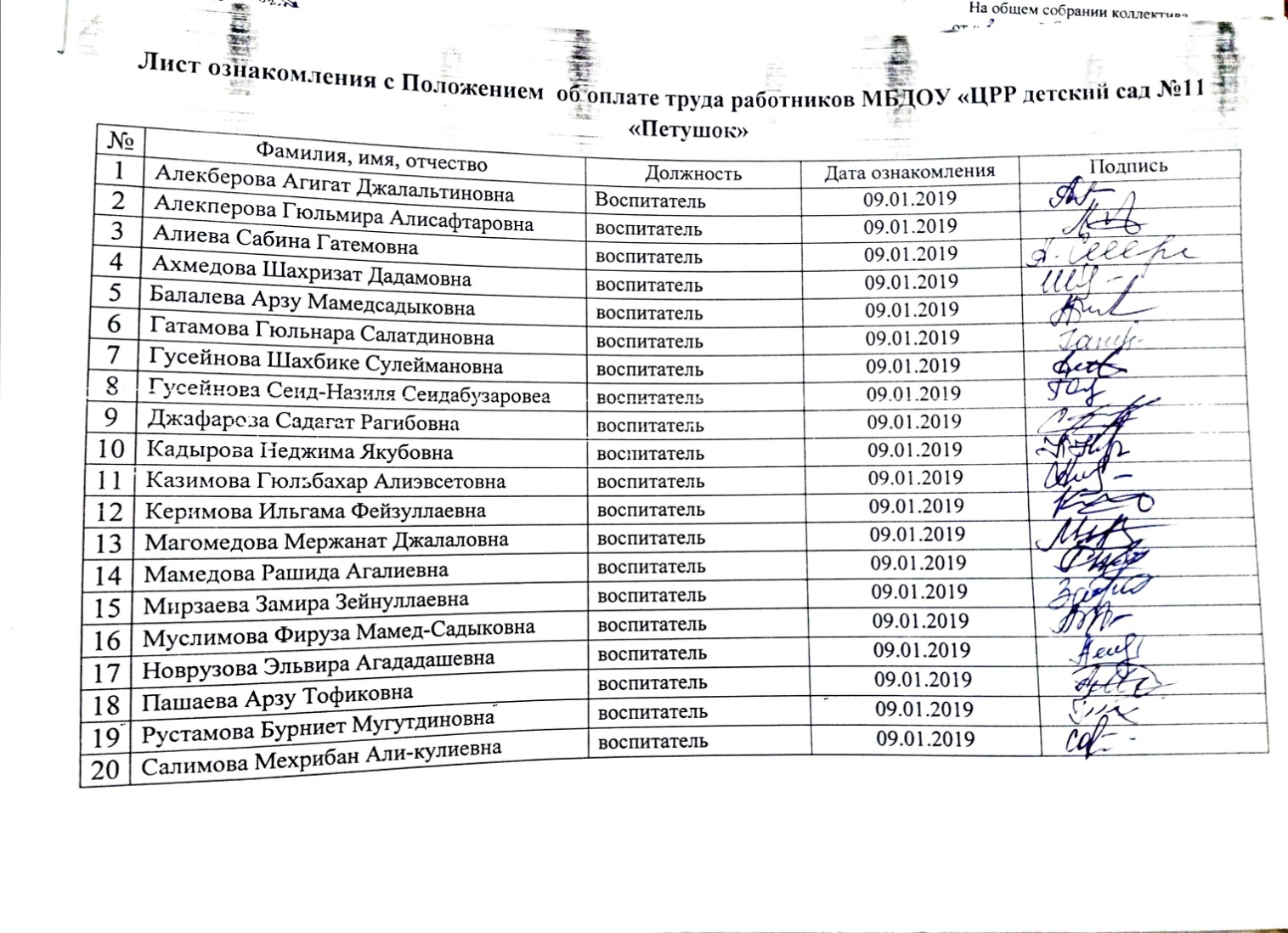 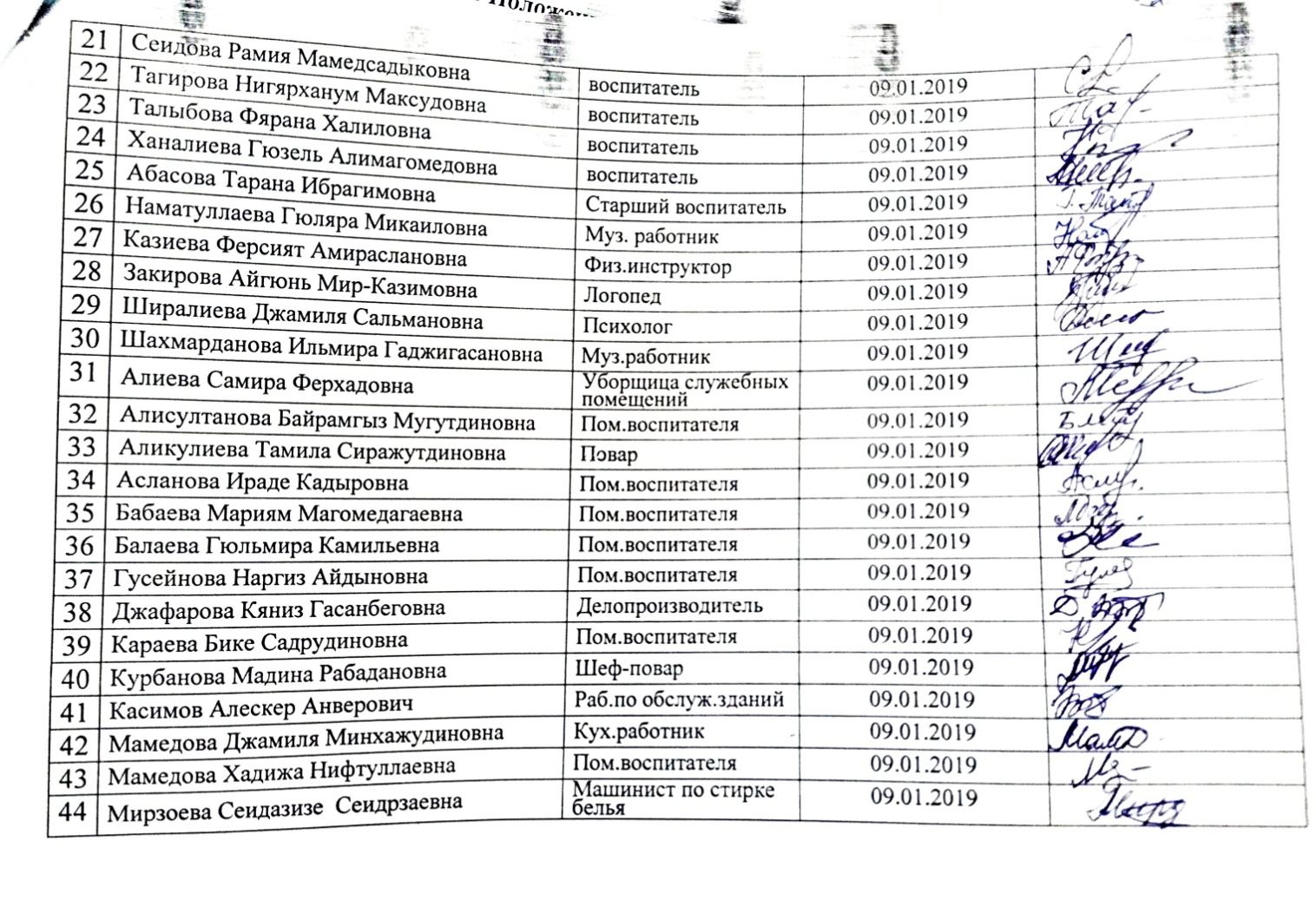 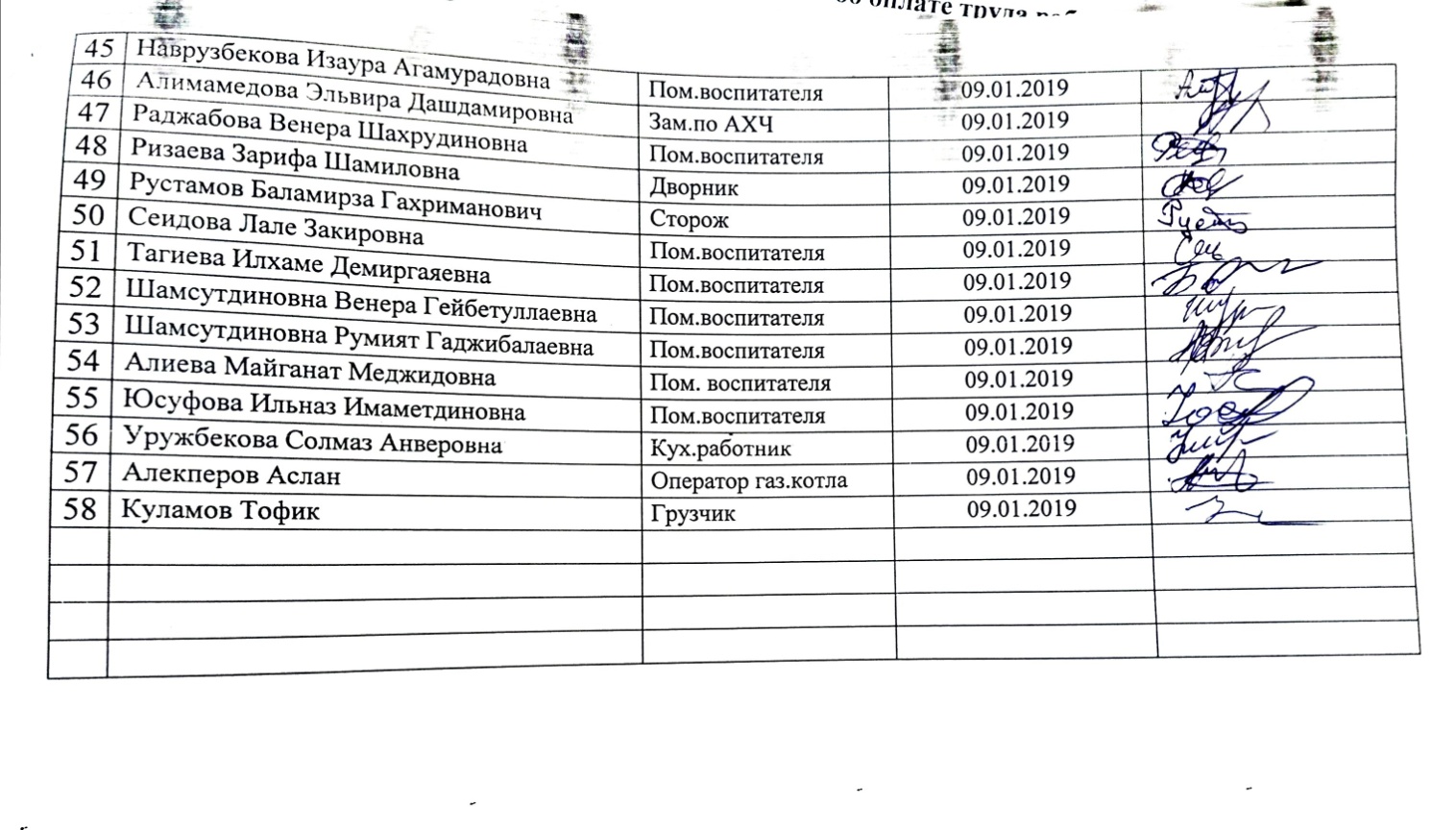 